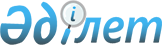 Маңғыстау облысы бойынша 2020 жылға арналған жер үстi көздерiндегі су ресурстарын пайдаланғаны үшін төлемақы ставкалары туралыМаңғыстау облыстық мәслихатының 2020 жылғы 29 мамырдағы № 36/432 шешімі. Маңғыстау облысы Әділет департаментінде 2020 жылғы 2 маусымда № 4226 болып тіркелді
      Қазақстан Республикасының 2003 жылғы 9 шiлдедегi Су Кодексінің 38 бабының 5 тармақшасына сәйкес Маңғыстау облыстық мәслихаты ШЕШІМ ҚАБЫЛДАДЫҚ:
      1. Осы шешімнің қосымшасына сәйкес Маңғыстау облысы бойынша 2020 жылға арналған жер үстi көздерiндегі су ресурстарын пайдаланғаны үшін төлемақы ставкалары бекітілсін.
      2. "Маңғыстау облыстық мәслихатының аппараты" мемлекеттік мекемесі (аппарат басшысы Ә.Қ. Дауылбаев) осы шешімнің әділет органдарында мемлекеттік тіркелуін, Маңғыстау облыстық мәслихатының интернет-ресурсында орналастырылуын қамтамасыз етсін. 
      3. Осы шешімнің орындалуын бақылау Маңғыстау облысы әкімінің орынбасары Б.А. Қашақовқа жүктелсін.
      4. Осы шешім әділет органдарында мемлекеттік тіркелген күнінен бастап күшіне енеді және ол алғашқы ресми жарияланған күнінен кейін күнтізбелік он күн өткен соң қолданысқа енгізіледі. Маңғыстау облысы бойынша 2020 жылға арналған жер үстi көздерiндегі су ресурстарын пайдаланғаны үшін төлемақы ставкалары
					© 2012. Қазақстан Республикасы Әділет министрлігінің «Қазақстан Республикасының Заңнама және құқықтық ақпарат институты» ШЖҚ РМК
				
      Сессия төрағасы 

М. Дүйсенбаев

      Маңғыстау облыстық мәслихатының хатшысы 

Н. Тумышев
Маңғыстау облыстық мәслихатының2020 жылғы 29 мамырдағы№ 36/432 шешімінеқосымша
№
Арнаулы су пайдалану түрлері
Өлшем бірлігі
Ставкалар (теңге) 1 2 3 4
1
Тұрғын-үй пайдалану және коммуналдық қызметтер
1000 текше метр
58,65
2
Өнеркәсіп жылу энергетикасын қоса есептегенде
1000 текше метр
167,80
3
Ауыл шаруашылығы
1000 текше метр
56,10
4
Су көздерінен су алуды жүзеге асыратын тоған шаруашылықтары
1000 текше метр
54,16
5
Су көлігі
1000 текше метр
28,58